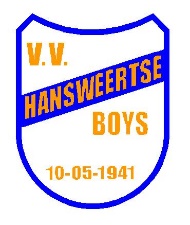 Uitnodiging algemene ledenvergaderingVrijdag 20 Oktober 2017 21.00 uur (vv Hansweertse Boys)OpeningNotulen vorige ledenvergadering Jaarverslag van de secretarisJaarverslag van de penningmeesterVerslag van de kascommissieVaststelling van de begrotingVoorstel van bestuur:Jeugdbeleid SeniorenbeleidToekomst Hansweertse BoysVerkiezing bestuursledenVerkiezing leden van de kascommissieRondvraagSluitingFinanciële stukken vanaf 20.30 uur ter inzageSportieve groet,Het dagelijks bestuur